北京工商大学2024年1月教职工理论学习参考各基层党委（党总支、直属党支部）：现发布1月全校教职工理论学习参考，请参照执行。一、重要讲话等1.中共中央政治局常务委员会召开会议 听取全国人大常委会、国务院、全国政协、最高人民法院、最高人民检察院党组工作汇报 听取中央书记处工作报告 中共中央总书记习近平主持会议https://tv.cctv.com/2024/01/04/VIDE7SRa5QEmBqxgtROZtatQ240104.shtml?spm=C31267.PXDaChrrDGdt.EbD5Beq0unIQ.5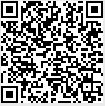 2.中共中央政治局召开会议 中共中央总书记习近平主持会议https://tv.cctv.com/2024/01/31/VIDEBOWTfP22rtAj7PnpnjTi240131.shtml?spm=C31267.PXDaChrrDGdt.EbD5Beq0unIQ.5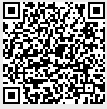 3.习近平在二十届中央纪委三次全会上发表重要讲话强调 深入推进党的自我革命 坚决打赢反腐败斗争攻坚战持久战http://www.news.cn/politics/leaders/20240108/fbe5ebda91474b0987a8f1bd0a7a3b41/c.html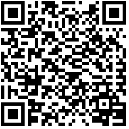 中国共产党第二十届中央纪律检查委员会第三次全体会议公报https://www.ccdi.gov.cn/specialn/scqh/scqhgongbao/202401/t20240111_321359.html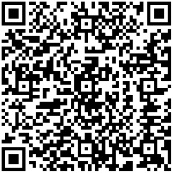 4.习近平在省部级主要领导干部推动金融高质量发展专题研讨班开班式上发表重要讲话http://www.news.cn/politics/leaders/20240116/4c19ff40fb9246afa1370a33a9b04757/c.html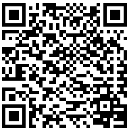 5.习近平在“国家工程师奖”首次评选表彰之际作出重要指示http://www.news.cn/politics/leaders/20240119/76d3c956b2c3440aaffa732a9d4a6267/c.html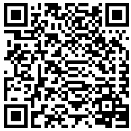 6.习近平复信北京交通大学肯尼亚留学生及校友代表https://tv.cctv.com/2024/01/23/VIDEQbEOalU28g2qdRVyliky240123.shtml?spm=C31267.PXDaChrrDGdt.EbD5Beq0unIQ.5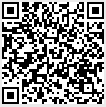 7.中共中央 国务院关于全面推进美丽中国建设的意见https://www.gov.cn/zhengce/202401/content_6925406.htm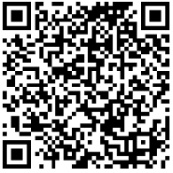 8. 2024年全国教育工作会议http://www.moe.gov.cn/jyb_xwfb/gzdt_gzdt/moe_1485/202401/t20240111_1099814.html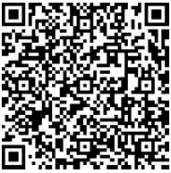 http://www.moe.gov.cn/jyb_xwfb/gzdt_gzdt/moe_1485/202401/t20240112_1100007.html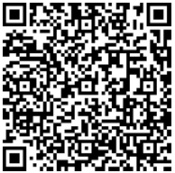 9.市长殷勇在北京市第十六届人民代表大会第二次会议上作市人民政府工作报告 着力推动高质量发展 为推进中国式现代化作出首都贡献https://www.beijing.gov.cn/ywdt/yaowen/202401/t20240122_3541744.html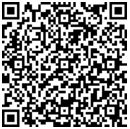 二、理论文章1.《求是》2024年第2期：习近平：完整、准确、全面贯彻落实关于做好新时代党的统一战线工作的重要思想http://www.qstheory.cn/dukan/qs/2024-01/15/c_1130059591.htm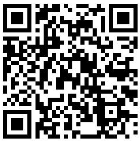 2.《求是》2024年第3期：习近平：铸牢中华民族共同体意识 推进新时代党的民族工作高质量发展http://www.qstheory.cn/dukan/qs/2024-01/31/c_1130069364.htm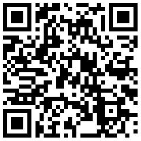 3.教育部部长怀进鹏在2024世界数字教育大会上的主旨演讲：携手推动数字教育应用、共享与创新http://www.moe.gov.cn/jyb_xwfb/moe_176/202402/t20240201_1113761.html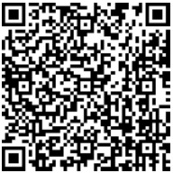 三、音视频资料1.【学习贯彻习近平新时代中国特色社会主义思想主题教育】“第二个结合”的内涵、价值和意义http://www.71.cn/2023/1109/1213379.shtml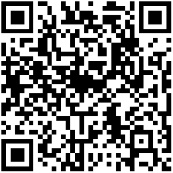 2.【学习党的二十大精神】以中国式现代化全面推进中华民族伟大复兴http://www.71.cn/2023/0904/1208533.shtml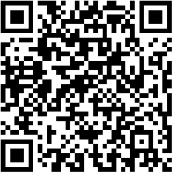 